Funeral March from Beethoven’s Symphony Number SevenThis ‘funeral march’ is taken from the second movement of Beethoven’s Symphony No.7 and is performed at low pitch, using 2-parts entirely in the BASS CLEF.  Work out the correct note names, watching out for some sharps (#) which last for the whole bar they first appear in.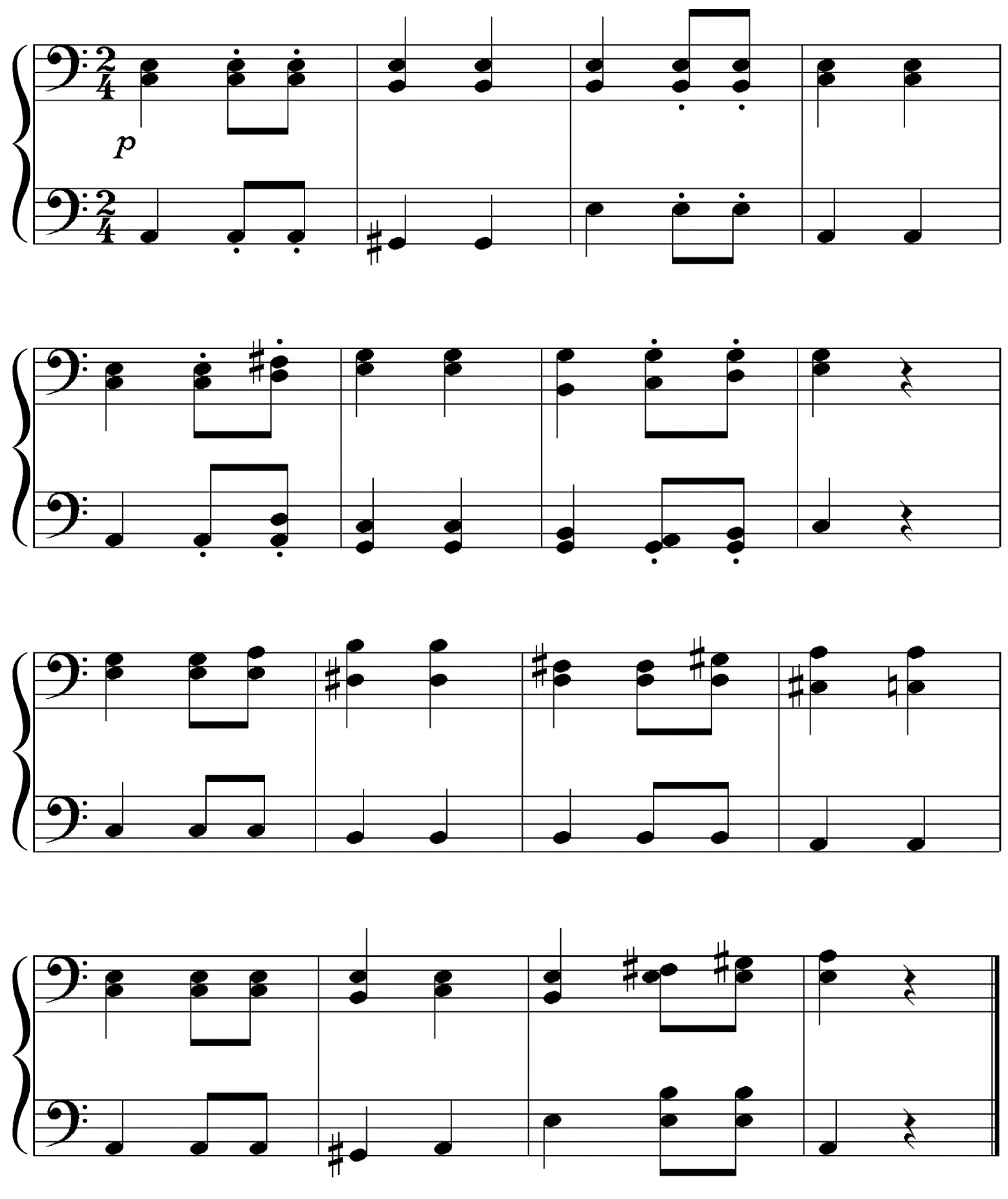 Funeral March from Beethoven’s Symphony Number SevenANSWER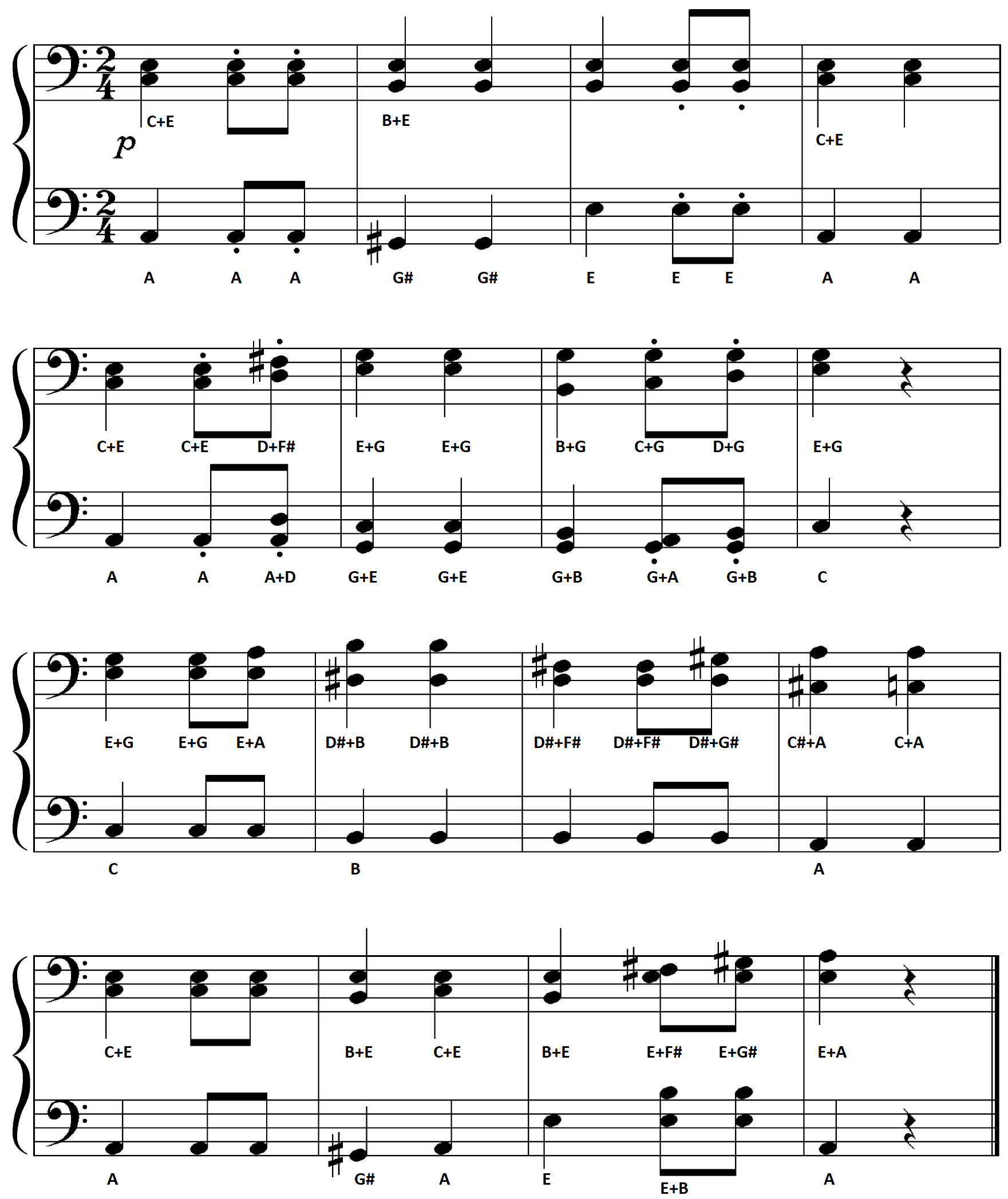 